Об утверждении Перечня должностей  муниципальной службы в муниципальном образовании Костинский  сельсовет, при назначении на которые и при замещении которых муниципальные служащие обязаны представлять сведения о своих доходах, об имуществе и обязательствах имущественного характера, а также о доходах, об имуществе и обязательствах имущественного характера своих супруги (супруга) и несовершеннолетних детей           В соответствии с Федеральным законом от 25 декабря 2008 года № 273-ФЗ «О противодействии коррупции»,  статьей  15  Федерального закона от 02.03.2007 № 25-ФЗ «О муниципальной службе в Российской Федерации», Указом Президента Российской Федерации № 557 от 18.05.2009  «Об утверждении перечня должностей федеральной государственной службы, при назначении на которые граждане и при замещении которых федеральные государственные служащие обязаны представлять сведения о своих доходах, об имуществе и обязательствах имущественного характера, а также сведения о доходах, об имуществе и обязательствах имущественного характера своих супруги (супруга) и несовершеннолетних детей» и Закона Оренбургской области от 10.10.2007 № 1599/344-IV-  ОЗ  «О едином реестре муниципальных должностей и должностей муниципальной службы в Оренбургской области»:         1. Утвердить Перечень должностей  муниципальной службы в муниципальном образовании Костинский  сельсовет, при назначении на которые и при замещении которых муниципальные служащие обязаны представлять сведения о своих доходах, об имуществе и обязательствах имущественного характера, а также о доходах, об имуществе и обязательствах имущественного характера своих супруги (супруга) и несовершеннолетних детей согласно приложению.2. Постановление № 2-п от 14.04.2010 «Об утверждении Перечня коррупционно опасных должностей и коррупционно опасных функций, исполнение которых в наибольшей мере подвержено риску коррупционных проявлений» признать утратившими силу.3. Контроль за исполнением настоящего постановления оставляю за собой. 4. Постановление  вступает в силу со дня его официального  опубликования в газете  «Вестник  Костинского сельсовета».Глава муниципального образования                                             А.И.СаулинРазослано: в дело, прокурору района, организационно-правовому управлению администрации.Приложение к постановлению                                                                                     03.12.2012   №29пПеречень должностей  муниципальной службы в муниципальном образовании Костинский сельсовет, при назначении на которые и при замещении которых муниципальные служащие обязаны представлять сведения о своих доходах, об имуществе и обязательствах имущественного характера, а также о доходах, об имуществе и обязательствах имущественного характера своих супруги (супруга) и несовершеннолетних детей1. Младшие  должности муниципальной службы:- Специалист 2 категории по ведению бухгалтерского учета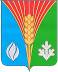 Администрациямуниципального образованияКостинский  сельсоветКурманаевского районаОренбургской областиПОСТАНОВЛЕНИЕ03.12.2012  № 29-п